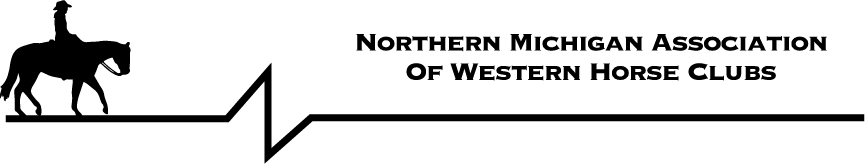 Applicant Information – PRIMARY MEMBERApplicant Information – PRIMARY MEMBERApplicant Information – PRIMARY MEMBERApplicant Information – PRIMARY MEMBERApplicant Information – PRIMARY MEMBERApplicant Information – PRIMARY MEMBERApplicant Information – PRIMARY MEMBERApplicant Information – PRIMARY MEMBERApplicant Information – PRIMARY MEMBERApplicant Information – PRIMARY MEMBERApplicant Information – PRIMARY MEMBERApplicant Information – PRIMARY MEMBERApplicant Information – PRIMARY MEMBERApplicant Information – PRIMARY MEMBERApplicant Information – PRIMARY MEMBERApplicant Information – PRIMARY MEMBERApplicant Information – PRIMARY MEMBERApplicant Information – PRIMARY MEMBERApplicant Information – PRIMARY MEMBERApplicant Information – PRIMARY MEMBERApplicant Information – PRIMARY MEMBERApplicant Information – PRIMARY MEMBERApplicant Information – PRIMARY MEMBERApplicant Information – PRIMARY MEMBERApplicant Information – PRIMARY MEMBERApplicant Information – PRIMARY MEMBERApplicant Information – PRIMARY MEMBERApplicant Information – PRIMARY MEMBERApplicant Information – PRIMARY MEMBERApplicant Information – PRIMARY MEMBERApplicant Information – PRIMARY MEMBERApplicant Information – PRIMARY MEMBERLast NameLast NameLast NameLast NameLast NameFirstFirstFirstM.I.M.I.M.I.Today’s DateToday’s DateStreet AddressStreet AddressStreet AddressStreet AddressStreet AddressApartment/Unit NumberApartment/Unit NumberApartment/Unit NumberApartment/Unit NumberApartment/Unit NumberApartment/Unit NumberApartment/Unit NumberCityCityStateStateStateZIPZIPHome PhoneHome PhoneBirthdate(m/d/year)Birthdate(m/d/year)Birthdate(m/d/year)Birthdate(m/d/year)Birthdate(m/d/year)Cell PhoneCell PhoneE-mail AddressNeeded for ballotE-mail AddressNeeded for ballotE-mail AddressNeeded for ballotE-mail AddressNeeded for ballotE-mail AddressNeeded for ballotmembership information – PRIMARY MEMBER INFORMATION ONLYmembership information – PRIMARY MEMBER INFORMATION ONLYmembership information – PRIMARY MEMBER INFORMATION ONLYmembership information – PRIMARY MEMBER INFORMATION ONLYmembership information – PRIMARY MEMBER INFORMATION ONLYmembership information – PRIMARY MEMBER INFORMATION ONLYmembership information – PRIMARY MEMBER INFORMATION ONLYmembership information – PRIMARY MEMBER INFORMATION ONLYmembership information – PRIMARY MEMBER INFORMATION ONLYmembership information – PRIMARY MEMBER INFORMATION ONLYmembership information – PRIMARY MEMBER INFORMATION ONLYmembership information – PRIMARY MEMBER INFORMATION ONLYmembership information – PRIMARY MEMBER INFORMATION ONLYmembership information – PRIMARY MEMBER INFORMATION ONLYmembership information – PRIMARY MEMBER INFORMATION ONLYmembership information – PRIMARY MEMBER INFORMATION ONLYmembership information – PRIMARY MEMBER INFORMATION ONLYmembership information – PRIMARY MEMBER INFORMATION ONLYmembership information – PRIMARY MEMBER INFORMATION ONLYmembership information – PRIMARY MEMBER INFORMATION ONLYmembership information – PRIMARY MEMBER INFORMATION ONLYmembership information – PRIMARY MEMBER INFORMATION ONLYmembership information – PRIMARY MEMBER INFORMATION ONLYmembership information – PRIMARY MEMBER INFORMATION ONLYmembership information – PRIMARY MEMBER INFORMATION ONLYmembership information – PRIMARY MEMBER INFORMATION ONLYmembership information – PRIMARY MEMBER INFORMATION ONLYmembership information – PRIMARY MEMBER INFORMATION ONLYmembership information – PRIMARY MEMBER INFORMATION ONLYmembership information – PRIMARY MEMBER INFORMATION ONLYmembership information – PRIMARY MEMBER INFORMATION ONLYmembership information – PRIMARY MEMBER INFORMATION ONLYApplicationApplicationApplicationApplicationNew   Renewal                New   Renewal                New   Renewal                New   Renewal                New   Renewal                New   Renewal                New   Renewal                New   Renewal                New   Renewal                New   Renewal                New   Renewal                New   Renewal                New   Renewal                New   Renewal                New   Renewal                DivisionDivisionDivisionDivision   Walk/Trot       Walk/Trot/Canter     Walk/Trot       Walk/Trot/Canter     Walk/Trot       Walk/Trot/Canter     Walk/Trot       Walk/Trot/Canter     Walk/Trot       Walk/Trot/Canter     Walk/Trot       Walk/Trot/Canter     Walk/Trot       Walk/Trot/Canter     Walk/Trot       Walk/Trot/Canter     Walk/Trot       Walk/Trot/Canter  MembershipType & CostMembershipType & CostMembershipType & CostMembershipType & CostIndividual Youth(18 Yrs. & Under)     $20Individual Youth(18 Yrs. & Under)     $20Individual Youth(18 Yrs. & Under)     $20Individual Youth(18 Yrs. & Under)     $20Individual Youth(18 Yrs. & Under)     $20Individual Youth(18 Yrs. & Under)     $20Individual Adult(19 Yrs. & Over)      $25Individual Adult(19 Yrs. & Over)      $25Individual Adult(19 Yrs. & Over)      $25Individual Adult(19 Yrs. & Over)      $25Individual Adult(19 Yrs. & Over)      $25Individual Adult(19 Yrs. & Over)      $25Individual Adult(19 Yrs. & Over)      $25Individual Adult(19 Yrs. & Over)      $25Family (2 Adults/Spouses & Children 18 yrs. & under)Complete section below with add’l members  $35Family (2 Adults/Spouses & Children 18 yrs. & under)Complete section below with add’l members  $35Family (2 Adults/Spouses & Children 18 yrs. & under)Complete section below with add’l members  $35Family (2 Adults/Spouses & Children 18 yrs. & under)Complete section below with add’l members  $35Family (2 Adults/Spouses & Children 18 yrs. & under)Complete section below with add’l members  $35Family (2 Adults/Spouses & Children 18 yrs. & under)Complete section below with add’l members  $35Family (2 Adults/Spouses & Children 18 yrs. & under)Complete section below with add’l members  $35Family (2 Adults/Spouses & Children 18 yrs. & under)Complete section below with add’l members  $35Family (2 Adults/Spouses & Children 18 yrs. & under)Complete section below with add’l members  $35Family (2 Adults/Spouses & Children 18 yrs. & under)Complete section below with add’l members  $35Family (2 Adults/Spouses & Children 18 yrs. & under)Complete section below with add’l members  $35Family (2 Adults/Spouses & Children 18 yrs. & under)Complete section below with add’l members  $35Family (2 Adults/Spouses & Children 18 yrs. & under)Complete section below with add’l members  $35Family (2 Adults/Spouses & Children 18 yrs. & under)Complete section below with add’l members  $35Adult Household Membership (Two or more adults that live in the same home.)  $35Adult Household Membership (Two or more adults that live in the same home.)  $35Adult Household Membership (Two or more adults that live in the same home.)  $35Adult Household Membership (Two or more adults that live in the same home.)  $35Adult Household Membership (Two or more adults that live in the same home.)  $35Adult Household Membership (Two or more adults that live in the same home.)  $35Adult Household Membership (Two or more adults that live in the same home.)  $35Adult Household Membership (Two or more adults that live in the same home.)  $35Adult Household Membership (Two or more adults that live in the same home.)  $35Adult Household Membership (Two or more adults that live in the same home.)  $35Adult Household Membership (Two or more adults that live in the same home.)  $35Adult Household Membership (Two or more adults that live in the same home.)  $35Adult Household Membership (Two or more adults that live in the same home.)  $35Adult Household Membership (Two or more adults that live in the same home.)  $35Reserve a Back-Tag Number?($10 fee applies)Reserve a Back-Tag Number?($10 fee applies)Reserve a Back-Tag Number?($10 fee applies)Reserve a Back-Tag Number?($10 fee applies)Reserve a Back-Tag Number?($10 fee applies)Reserve a Back-Tag Number?($10 fee applies)Reserve a Back-Tag Number?($10 fee applies)YES  YES  YES  NO  NO  NO  NO  NO  Number(s) Requested(granted based on availability)Number(s) Requested(granted based on availability)Number(s) Requested(granted based on availability)Number(s) Requested(granted based on availability)Number(s) Requested(granted based on availability)Number(s) Requested(granted based on availability)Number(s) Requested(granted based on availability)Number(s) Requested(granted based on availability)Number(s) Requested(granted based on availability)Number(s) Requested(granted based on availability)Reserved numbers must be requested prior to first Anna Bays Show. All printed back tags will be available for pick-up at the fist Anna Bays Registration.Reserved numbers must be requested prior to first Anna Bays Show. All printed back tags will be available for pick-up at the fist Anna Bays Registration.Reserved numbers must be requested prior to first Anna Bays Show. All printed back tags will be available for pick-up at the fist Anna Bays Registration.Reserved numbers must be requested prior to first Anna Bays Show. All printed back tags will be available for pick-up at the fist Anna Bays Registration.Reserved numbers must be requested prior to first Anna Bays Show. All printed back tags will be available for pick-up at the fist Anna Bays Registration.Reserved numbers must be requested prior to first Anna Bays Show. All printed back tags will be available for pick-up at the fist Anna Bays Registration.Reserved numbers must be requested prior to first Anna Bays Show. All printed back tags will be available for pick-up at the fist Anna Bays Registration.Reserved numbers must be requested prior to first Anna Bays Show. All printed back tags will be available for pick-up at the fist Anna Bays Registration.Reserved numbers must be requested prior to first Anna Bays Show. All printed back tags will be available for pick-up at the fist Anna Bays Registration.Reserved numbers must be requested prior to first Anna Bays Show. All printed back tags will be available for pick-up at the fist Anna Bays Registration.Reserved numbers must be requested prior to first Anna Bays Show. All printed back tags will be available for pick-up at the fist Anna Bays Registration.Reserved numbers must be requested prior to first Anna Bays Show. All printed back tags will be available for pick-up at the fist Anna Bays Registration.Reserved numbers must be requested prior to first Anna Bays Show. All printed back tags will be available for pick-up at the fist Anna Bays Registration.Reserved numbers must be requested prior to first Anna Bays Show. All printed back tags will be available for pick-up at the fist Anna Bays Registration.Reserved numbers must be requested prior to first Anna Bays Show. All printed back tags will be available for pick-up at the fist Anna Bays Registration.Reserved numbers must be requested prior to first Anna Bays Show. All printed back tags will be available for pick-up at the fist Anna Bays Registration.Reserved numbers must be requested prior to first Anna Bays Show. All printed back tags will be available for pick-up at the fist Anna Bays Registration.Reserved numbers must be requested prior to first Anna Bays Show. All printed back tags will be available for pick-up at the fist Anna Bays Registration.Reserved numbers must be requested prior to first Anna Bays Show. All printed back tags will be available for pick-up at the fist Anna Bays Registration.Reserved numbers must be requested prior to first Anna Bays Show. All printed back tags will be available for pick-up at the fist Anna Bays Registration.Reserved numbers must be requested prior to first Anna Bays Show. All printed back tags will be available for pick-up at the fist Anna Bays Registration.Reserved numbers must be requested prior to first Anna Bays Show. All printed back tags will be available for pick-up at the fist Anna Bays Registration.Reserved numbers must be requested prior to first Anna Bays Show. All printed back tags will be available for pick-up at the fist Anna Bays Registration.Reserved numbers must be requested prior to first Anna Bays Show. All printed back tags will be available for pick-up at the fist Anna Bays Registration.Reserved numbers must be requested prior to first Anna Bays Show. All printed back tags will be available for pick-up at the fist Anna Bays Registration.Reserved numbers must be requested prior to first Anna Bays Show. All printed back tags will be available for pick-up at the fist Anna Bays Registration.Reserved numbers must be requested prior to first Anna Bays Show. All printed back tags will be available for pick-up at the fist Anna Bays Registration.Reserved numbers must be requested prior to first Anna Bays Show. All printed back tags will be available for pick-up at the fist Anna Bays Registration.Reserved numbers must be requested prior to first Anna Bays Show. All printed back tags will be available for pick-up at the fist Anna Bays Registration.Reserved numbers must be requested prior to first Anna Bays Show. All printed back tags will be available for pick-up at the fist Anna Bays Registration.Reserved numbers must be requested prior to first Anna Bays Show. All printed back tags will be available for pick-up at the fist Anna Bays Registration.Reserved numbers must be requested prior to first Anna Bays Show. All printed back tags will be available for pick-up at the fist Anna Bays Registration.Horse’s Registered Name(Primary Members)Horse’s Registered Name(Primary Members)Horse’s Registered Name(Primary Members)Horse’s Registered Name(Primary Members)Horse’s Registered Name(Primary Members)Horse’s Registered Name(Primary Members)NameNameNameNameNameNameNameBirthdate (m/d/year)Birthdate (m/d/year)Birthdate (m/d/year)Birthdate (m/d/year)Back Tag NumberBack Tag NumberBack Tag NumberBack Tag NumberBack Tag NumberDivisionDivisionDivisionHorse’s Registered NameHorse’s Registered NameHorse’s Registered NameHorse’s Registered NameHorse’s Registered NameHorse’s Registered NameHorse’s Registered NameHorse’s Registered NameHorse’s Registered NameHorse’s Registered NameHorse’s Registered NameHorse’s Registered Name1.YES   #_______NO   YES   #_______NO   YES   #_______NO   YES   #_______NO   YES   #_______NO   W/T     W/T/C  W/T     W/T/C  W/T     W/T/C  2.YES   #_______NO   YES   #_______NO   YES   #_______NO   YES   #_______NO   YES   #_______NO   W/T     W/T/C  W/T     W/T/C  W/T     W/T/C  3.YES   #_______NO   YES   #_______NO   YES   #_______NO   YES   #_______NO   YES   #_______NO   W/T     W/T/C  W/T     W/T/C  W/T     W/T/C  4.YES   #_______NO   YES   #_______NO   YES   #_______NO   YES   #_______NO   YES   #_______NO   W/T     W/T/C  W/T     W/T/C  W/T     W/T/C  5.YES   #_______NO   YES   #_______NO   YES   #_______NO   YES   #_______NO   YES   #_______NO   W/T     W/T/C  W/T     W/T/C  W/T     W/T/C  Additional family members may be listed on the back of the formAdditional family members may be listed on the back of the formAdditional family members may be listed on the back of the formAdditional family members may be listed on the back of the formAdditional family members may be listed on the back of the formAdditional family members may be listed on the back of the formAdditional family members may be listed on the back of the formAdditional family members may be listed on the back of the formAdditional family members may be listed on the back of the formAdditional family members may be listed on the back of the formAdditional family members may be listed on the back of the formAdditional family members may be listed on the back of the formAdditional family members may be listed on the back of the formAdditional family members may be listed on the back of the formAdditional family members may be listed on the back of the formAdditional family members may be listed on the back of the formAdditional family members may be listed on the back of the formAdditional family members may be listed on the back of the formAdditional family members may be listed on the back of the formAdditional family members may be listed on the back of the formAdditional family members may be listed on the back of the formAdditional family members may be listed on the back of the formAdditional family members may be listed on the back of the formAdditional family members may be listed on the back of the formAdditional family members may be listed on the back of the formAdditional family members may be listed on the back of the formAdditional family members may be listed on the back of the formAdditional family members may be listed on the back of the formAdditional family members may be listed on the back of the formAdditional family members may be listed on the back of the formAdditional family members may be listed on the back of the formAdditional family members may be listed on the back of the formDisclaimer and SignatureDisclaimer and SignatureDisclaimer and SignatureDisclaimer and SignatureDisclaimer and SignatureDisclaimer and SignatureDisclaimer and SignatureDisclaimer and SignatureDisclaimer and SignatureDisclaimer and SignatureDisclaimer and SignatureDisclaimer and SignatureDisclaimer and SignatureDisclaimer and SignatureDisclaimer and SignatureDisclaimer and SignatureDisclaimer and SignatureDisclaimer and SignatureDisclaimer and SignatureDisclaimer and SignatureDisclaimer and SignatureDisclaimer and SignatureDisclaimer and SignatureDisclaimer and SignatureDisclaimer and SignatureDisclaimer and SignatureDisclaimer and SignatureDisclaimer and SignatureDisclaimer and SignatureDisclaimer and SignatureDisclaimer and SignatureDisclaimer and SignatureI understand in order for any points count for myself or any member of a family membership, a membership form must be completed and submitted along with payment.  Points earned before completing a membership form and paying for the membership will NOT count.  I have been informed that a horse can sign up at any time, but points do not count until the horse is registered with Northern Michigan Association of Western Horse Clubs (NMAWHC) with its rider.  Further, I agree to comply with the established Bylaws, Rules & Regulations and Show Rulebook of NMAWHC.  Additionally, I hereby give permission to NMAWHC to contact, interview, take audio or visual images of, use, display or publish material of me and any family members covered in a family membership. I understand my membership card, cancelled check, itemized credit card statement or cash receipt is the proof of my paid, current membership and I accept the burden of proof to determine my membership.I understand in order for any points count for myself or any member of a family membership, a membership form must be completed and submitted along with payment.  Points earned before completing a membership form and paying for the membership will NOT count.  I have been informed that a horse can sign up at any time, but points do not count until the horse is registered with Northern Michigan Association of Western Horse Clubs (NMAWHC) with its rider.  Further, I agree to comply with the established Bylaws, Rules & Regulations and Show Rulebook of NMAWHC.  Additionally, I hereby give permission to NMAWHC to contact, interview, take audio or visual images of, use, display or publish material of me and any family members covered in a family membership. I understand my membership card, cancelled check, itemized credit card statement or cash receipt is the proof of my paid, current membership and I accept the burden of proof to determine my membership.I understand in order for any points count for myself or any member of a family membership, a membership form must be completed and submitted along with payment.  Points earned before completing a membership form and paying for the membership will NOT count.  I have been informed that a horse can sign up at any time, but points do not count until the horse is registered with Northern Michigan Association of Western Horse Clubs (NMAWHC) with its rider.  Further, I agree to comply with the established Bylaws, Rules & Regulations and Show Rulebook of NMAWHC.  Additionally, I hereby give permission to NMAWHC to contact, interview, take audio or visual images of, use, display or publish material of me and any family members covered in a family membership. I understand my membership card, cancelled check, itemized credit card statement or cash receipt is the proof of my paid, current membership and I accept the burden of proof to determine my membership.I understand in order for any points count for myself or any member of a family membership, a membership form must be completed and submitted along with payment.  Points earned before completing a membership form and paying for the membership will NOT count.  I have been informed that a horse can sign up at any time, but points do not count until the horse is registered with Northern Michigan Association of Western Horse Clubs (NMAWHC) with its rider.  Further, I agree to comply with the established Bylaws, Rules & Regulations and Show Rulebook of NMAWHC.  Additionally, I hereby give permission to NMAWHC to contact, interview, take audio or visual images of, use, display or publish material of me and any family members covered in a family membership. I understand my membership card, cancelled check, itemized credit card statement or cash receipt is the proof of my paid, current membership and I accept the burden of proof to determine my membership.I understand in order for any points count for myself or any member of a family membership, a membership form must be completed and submitted along with payment.  Points earned before completing a membership form and paying for the membership will NOT count.  I have been informed that a horse can sign up at any time, but points do not count until the horse is registered with Northern Michigan Association of Western Horse Clubs (NMAWHC) with its rider.  Further, I agree to comply with the established Bylaws, Rules & Regulations and Show Rulebook of NMAWHC.  Additionally, I hereby give permission to NMAWHC to contact, interview, take audio or visual images of, use, display or publish material of me and any family members covered in a family membership. I understand my membership card, cancelled check, itemized credit card statement or cash receipt is the proof of my paid, current membership and I accept the burden of proof to determine my membership.I understand in order for any points count for myself or any member of a family membership, a membership form must be completed and submitted along with payment.  Points earned before completing a membership form and paying for the membership will NOT count.  I have been informed that a horse can sign up at any time, but points do not count until the horse is registered with Northern Michigan Association of Western Horse Clubs (NMAWHC) with its rider.  Further, I agree to comply with the established Bylaws, Rules & Regulations and Show Rulebook of NMAWHC.  Additionally, I hereby give permission to NMAWHC to contact, interview, take audio or visual images of, use, display or publish material of me and any family members covered in a family membership. I understand my membership card, cancelled check, itemized credit card statement or cash receipt is the proof of my paid, current membership and I accept the burden of proof to determine my membership.I understand in order for any points count for myself or any member of a family membership, a membership form must be completed and submitted along with payment.  Points earned before completing a membership form and paying for the membership will NOT count.  I have been informed that a horse can sign up at any time, but points do not count until the horse is registered with Northern Michigan Association of Western Horse Clubs (NMAWHC) with its rider.  Further, I agree to comply with the established Bylaws, Rules & Regulations and Show Rulebook of NMAWHC.  Additionally, I hereby give permission to NMAWHC to contact, interview, take audio or visual images of, use, display or publish material of me and any family members covered in a family membership. I understand my membership card, cancelled check, itemized credit card statement or cash receipt is the proof of my paid, current membership and I accept the burden of proof to determine my membership.I understand in order for any points count for myself or any member of a family membership, a membership form must be completed and submitted along with payment.  Points earned before completing a membership form and paying for the membership will NOT count.  I have been informed that a horse can sign up at any time, but points do not count until the horse is registered with Northern Michigan Association of Western Horse Clubs (NMAWHC) with its rider.  Further, I agree to comply with the established Bylaws, Rules & Regulations and Show Rulebook of NMAWHC.  Additionally, I hereby give permission to NMAWHC to contact, interview, take audio or visual images of, use, display or publish material of me and any family members covered in a family membership. I understand my membership card, cancelled check, itemized credit card statement or cash receipt is the proof of my paid, current membership and I accept the burden of proof to determine my membership.I understand in order for any points count for myself or any member of a family membership, a membership form must be completed and submitted along with payment.  Points earned before completing a membership form and paying for the membership will NOT count.  I have been informed that a horse can sign up at any time, but points do not count until the horse is registered with Northern Michigan Association of Western Horse Clubs (NMAWHC) with its rider.  Further, I agree to comply with the established Bylaws, Rules & Regulations and Show Rulebook of NMAWHC.  Additionally, I hereby give permission to NMAWHC to contact, interview, take audio or visual images of, use, display or publish material of me and any family members covered in a family membership. I understand my membership card, cancelled check, itemized credit card statement or cash receipt is the proof of my paid, current membership and I accept the burden of proof to determine my membership.I understand in order for any points count for myself or any member of a family membership, a membership form must be completed and submitted along with payment.  Points earned before completing a membership form and paying for the membership will NOT count.  I have been informed that a horse can sign up at any time, but points do not count until the horse is registered with Northern Michigan Association of Western Horse Clubs (NMAWHC) with its rider.  Further, I agree to comply with the established Bylaws, Rules & Regulations and Show Rulebook of NMAWHC.  Additionally, I hereby give permission to NMAWHC to contact, interview, take audio or visual images of, use, display or publish material of me and any family members covered in a family membership. I understand my membership card, cancelled check, itemized credit card statement or cash receipt is the proof of my paid, current membership and I accept the burden of proof to determine my membership.I understand in order for any points count for myself or any member of a family membership, a membership form must be completed and submitted along with payment.  Points earned before completing a membership form and paying for the membership will NOT count.  I have been informed that a horse can sign up at any time, but points do not count until the horse is registered with Northern Michigan Association of Western Horse Clubs (NMAWHC) with its rider.  Further, I agree to comply with the established Bylaws, Rules & Regulations and Show Rulebook of NMAWHC.  Additionally, I hereby give permission to NMAWHC to contact, interview, take audio or visual images of, use, display or publish material of me and any family members covered in a family membership. I understand my membership card, cancelled check, itemized credit card statement or cash receipt is the proof of my paid, current membership and I accept the burden of proof to determine my membership.I understand in order for any points count for myself or any member of a family membership, a membership form must be completed and submitted along with payment.  Points earned before completing a membership form and paying for the membership will NOT count.  I have been informed that a horse can sign up at any time, but points do not count until the horse is registered with Northern Michigan Association of Western Horse Clubs (NMAWHC) with its rider.  Further, I agree to comply with the established Bylaws, Rules & Regulations and Show Rulebook of NMAWHC.  Additionally, I hereby give permission to NMAWHC to contact, interview, take audio or visual images of, use, display or publish material of me and any family members covered in a family membership. I understand my membership card, cancelled check, itemized credit card statement or cash receipt is the proof of my paid, current membership and I accept the burden of proof to determine my membership.I understand in order for any points count for myself or any member of a family membership, a membership form must be completed and submitted along with payment.  Points earned before completing a membership form and paying for the membership will NOT count.  I have been informed that a horse can sign up at any time, but points do not count until the horse is registered with Northern Michigan Association of Western Horse Clubs (NMAWHC) with its rider.  Further, I agree to comply with the established Bylaws, Rules & Regulations and Show Rulebook of NMAWHC.  Additionally, I hereby give permission to NMAWHC to contact, interview, take audio or visual images of, use, display or publish material of me and any family members covered in a family membership. I understand my membership card, cancelled check, itemized credit card statement or cash receipt is the proof of my paid, current membership and I accept the burden of proof to determine my membership.I understand in order for any points count for myself or any member of a family membership, a membership form must be completed and submitted along with payment.  Points earned before completing a membership form and paying for the membership will NOT count.  I have been informed that a horse can sign up at any time, but points do not count until the horse is registered with Northern Michigan Association of Western Horse Clubs (NMAWHC) with its rider.  Further, I agree to comply with the established Bylaws, Rules & Regulations and Show Rulebook of NMAWHC.  Additionally, I hereby give permission to NMAWHC to contact, interview, take audio or visual images of, use, display or publish material of me and any family members covered in a family membership. I understand my membership card, cancelled check, itemized credit card statement or cash receipt is the proof of my paid, current membership and I accept the burden of proof to determine my membership.I understand in order for any points count for myself or any member of a family membership, a membership form must be completed and submitted along with payment.  Points earned before completing a membership form and paying for the membership will NOT count.  I have been informed that a horse can sign up at any time, but points do not count until the horse is registered with Northern Michigan Association of Western Horse Clubs (NMAWHC) with its rider.  Further, I agree to comply with the established Bylaws, Rules & Regulations and Show Rulebook of NMAWHC.  Additionally, I hereby give permission to NMAWHC to contact, interview, take audio or visual images of, use, display or publish material of me and any family members covered in a family membership. I understand my membership card, cancelled check, itemized credit card statement or cash receipt is the proof of my paid, current membership and I accept the burden of proof to determine my membership.I understand in order for any points count for myself or any member of a family membership, a membership form must be completed and submitted along with payment.  Points earned before completing a membership form and paying for the membership will NOT count.  I have been informed that a horse can sign up at any time, but points do not count until the horse is registered with Northern Michigan Association of Western Horse Clubs (NMAWHC) with its rider.  Further, I agree to comply with the established Bylaws, Rules & Regulations and Show Rulebook of NMAWHC.  Additionally, I hereby give permission to NMAWHC to contact, interview, take audio or visual images of, use, display or publish material of me and any family members covered in a family membership. I understand my membership card, cancelled check, itemized credit card statement or cash receipt is the proof of my paid, current membership and I accept the burden of proof to determine my membership.I understand in order for any points count for myself or any member of a family membership, a membership form must be completed and submitted along with payment.  Points earned before completing a membership form and paying for the membership will NOT count.  I have been informed that a horse can sign up at any time, but points do not count until the horse is registered with Northern Michigan Association of Western Horse Clubs (NMAWHC) with its rider.  Further, I agree to comply with the established Bylaws, Rules & Regulations and Show Rulebook of NMAWHC.  Additionally, I hereby give permission to NMAWHC to contact, interview, take audio or visual images of, use, display or publish material of me and any family members covered in a family membership. I understand my membership card, cancelled check, itemized credit card statement or cash receipt is the proof of my paid, current membership and I accept the burden of proof to determine my membership.I understand in order for any points count for myself or any member of a family membership, a membership form must be completed and submitted along with payment.  Points earned before completing a membership form and paying for the membership will NOT count.  I have been informed that a horse can sign up at any time, but points do not count until the horse is registered with Northern Michigan Association of Western Horse Clubs (NMAWHC) with its rider.  Further, I agree to comply with the established Bylaws, Rules & Regulations and Show Rulebook of NMAWHC.  Additionally, I hereby give permission to NMAWHC to contact, interview, take audio or visual images of, use, display or publish material of me and any family members covered in a family membership. I understand my membership card, cancelled check, itemized credit card statement or cash receipt is the proof of my paid, current membership and I accept the burden of proof to determine my membership.I understand in order for any points count for myself or any member of a family membership, a membership form must be completed and submitted along with payment.  Points earned before completing a membership form and paying for the membership will NOT count.  I have been informed that a horse can sign up at any time, but points do not count until the horse is registered with Northern Michigan Association of Western Horse Clubs (NMAWHC) with its rider.  Further, I agree to comply with the established Bylaws, Rules & Regulations and Show Rulebook of NMAWHC.  Additionally, I hereby give permission to NMAWHC to contact, interview, take audio or visual images of, use, display or publish material of me and any family members covered in a family membership. I understand my membership card, cancelled check, itemized credit card statement or cash receipt is the proof of my paid, current membership and I accept the burden of proof to determine my membership.I understand in order for any points count for myself or any member of a family membership, a membership form must be completed and submitted along with payment.  Points earned before completing a membership form and paying for the membership will NOT count.  I have been informed that a horse can sign up at any time, but points do not count until the horse is registered with Northern Michigan Association of Western Horse Clubs (NMAWHC) with its rider.  Further, I agree to comply with the established Bylaws, Rules & Regulations and Show Rulebook of NMAWHC.  Additionally, I hereby give permission to NMAWHC to contact, interview, take audio or visual images of, use, display or publish material of me and any family members covered in a family membership. I understand my membership card, cancelled check, itemized credit card statement or cash receipt is the proof of my paid, current membership and I accept the burden of proof to determine my membership.I understand in order for any points count for myself or any member of a family membership, a membership form must be completed and submitted along with payment.  Points earned before completing a membership form and paying for the membership will NOT count.  I have been informed that a horse can sign up at any time, but points do not count until the horse is registered with Northern Michigan Association of Western Horse Clubs (NMAWHC) with its rider.  Further, I agree to comply with the established Bylaws, Rules & Regulations and Show Rulebook of NMAWHC.  Additionally, I hereby give permission to NMAWHC to contact, interview, take audio or visual images of, use, display or publish material of me and any family members covered in a family membership. I understand my membership card, cancelled check, itemized credit card statement or cash receipt is the proof of my paid, current membership and I accept the burden of proof to determine my membership.I understand in order for any points count for myself or any member of a family membership, a membership form must be completed and submitted along with payment.  Points earned before completing a membership form and paying for the membership will NOT count.  I have been informed that a horse can sign up at any time, but points do not count until the horse is registered with Northern Michigan Association of Western Horse Clubs (NMAWHC) with its rider.  Further, I agree to comply with the established Bylaws, Rules & Regulations and Show Rulebook of NMAWHC.  Additionally, I hereby give permission to NMAWHC to contact, interview, take audio or visual images of, use, display or publish material of me and any family members covered in a family membership. I understand my membership card, cancelled check, itemized credit card statement or cash receipt is the proof of my paid, current membership and I accept the burden of proof to determine my membership.I understand in order for any points count for myself or any member of a family membership, a membership form must be completed and submitted along with payment.  Points earned before completing a membership form and paying for the membership will NOT count.  I have been informed that a horse can sign up at any time, but points do not count until the horse is registered with Northern Michigan Association of Western Horse Clubs (NMAWHC) with its rider.  Further, I agree to comply with the established Bylaws, Rules & Regulations and Show Rulebook of NMAWHC.  Additionally, I hereby give permission to NMAWHC to contact, interview, take audio or visual images of, use, display or publish material of me and any family members covered in a family membership. I understand my membership card, cancelled check, itemized credit card statement or cash receipt is the proof of my paid, current membership and I accept the burden of proof to determine my membership.I understand in order for any points count for myself or any member of a family membership, a membership form must be completed and submitted along with payment.  Points earned before completing a membership form and paying for the membership will NOT count.  I have been informed that a horse can sign up at any time, but points do not count until the horse is registered with Northern Michigan Association of Western Horse Clubs (NMAWHC) with its rider.  Further, I agree to comply with the established Bylaws, Rules & Regulations and Show Rulebook of NMAWHC.  Additionally, I hereby give permission to NMAWHC to contact, interview, take audio or visual images of, use, display or publish material of me and any family members covered in a family membership. I understand my membership card, cancelled check, itemized credit card statement or cash receipt is the proof of my paid, current membership and I accept the burden of proof to determine my membership.I understand in order for any points count for myself or any member of a family membership, a membership form must be completed and submitted along with payment.  Points earned before completing a membership form and paying for the membership will NOT count.  I have been informed that a horse can sign up at any time, but points do not count until the horse is registered with Northern Michigan Association of Western Horse Clubs (NMAWHC) with its rider.  Further, I agree to comply with the established Bylaws, Rules & Regulations and Show Rulebook of NMAWHC.  Additionally, I hereby give permission to NMAWHC to contact, interview, take audio or visual images of, use, display or publish material of me and any family members covered in a family membership. I understand my membership card, cancelled check, itemized credit card statement or cash receipt is the proof of my paid, current membership and I accept the burden of proof to determine my membership.I understand in order for any points count for myself or any member of a family membership, a membership form must be completed and submitted along with payment.  Points earned before completing a membership form and paying for the membership will NOT count.  I have been informed that a horse can sign up at any time, but points do not count until the horse is registered with Northern Michigan Association of Western Horse Clubs (NMAWHC) with its rider.  Further, I agree to comply with the established Bylaws, Rules & Regulations and Show Rulebook of NMAWHC.  Additionally, I hereby give permission to NMAWHC to contact, interview, take audio or visual images of, use, display or publish material of me and any family members covered in a family membership. I understand my membership card, cancelled check, itemized credit card statement or cash receipt is the proof of my paid, current membership and I accept the burden of proof to determine my membership.I understand in order for any points count for myself or any member of a family membership, a membership form must be completed and submitted along with payment.  Points earned before completing a membership form and paying for the membership will NOT count.  I have been informed that a horse can sign up at any time, but points do not count until the horse is registered with Northern Michigan Association of Western Horse Clubs (NMAWHC) with its rider.  Further, I agree to comply with the established Bylaws, Rules & Regulations and Show Rulebook of NMAWHC.  Additionally, I hereby give permission to NMAWHC to contact, interview, take audio or visual images of, use, display or publish material of me and any family members covered in a family membership. I understand my membership card, cancelled check, itemized credit card statement or cash receipt is the proof of my paid, current membership and I accept the burden of proof to determine my membership.I understand in order for any points count for myself or any member of a family membership, a membership form must be completed and submitted along with payment.  Points earned before completing a membership form and paying for the membership will NOT count.  I have been informed that a horse can sign up at any time, but points do not count until the horse is registered with Northern Michigan Association of Western Horse Clubs (NMAWHC) with its rider.  Further, I agree to comply with the established Bylaws, Rules & Regulations and Show Rulebook of NMAWHC.  Additionally, I hereby give permission to NMAWHC to contact, interview, take audio or visual images of, use, display or publish material of me and any family members covered in a family membership. I understand my membership card, cancelled check, itemized credit card statement or cash receipt is the proof of my paid, current membership and I accept the burden of proof to determine my membership.I understand in order for any points count for myself or any member of a family membership, a membership form must be completed and submitted along with payment.  Points earned before completing a membership form and paying for the membership will NOT count.  I have been informed that a horse can sign up at any time, but points do not count until the horse is registered with Northern Michigan Association of Western Horse Clubs (NMAWHC) with its rider.  Further, I agree to comply with the established Bylaws, Rules & Regulations and Show Rulebook of NMAWHC.  Additionally, I hereby give permission to NMAWHC to contact, interview, take audio or visual images of, use, display or publish material of me and any family members covered in a family membership. I understand my membership card, cancelled check, itemized credit card statement or cash receipt is the proof of my paid, current membership and I accept the burden of proof to determine my membership.I understand in order for any points count for myself or any member of a family membership, a membership form must be completed and submitted along with payment.  Points earned before completing a membership form and paying for the membership will NOT count.  I have been informed that a horse can sign up at any time, but points do not count until the horse is registered with Northern Michigan Association of Western Horse Clubs (NMAWHC) with its rider.  Further, I agree to comply with the established Bylaws, Rules & Regulations and Show Rulebook of NMAWHC.  Additionally, I hereby give permission to NMAWHC to contact, interview, take audio or visual images of, use, display or publish material of me and any family members covered in a family membership. I understand my membership card, cancelled check, itemized credit card statement or cash receipt is the proof of my paid, current membership and I accept the burden of proof to determine my membership.I understand in order for any points count for myself or any member of a family membership, a membership form must be completed and submitted along with payment.  Points earned before completing a membership form and paying for the membership will NOT count.  I have been informed that a horse can sign up at any time, but points do not count until the horse is registered with Northern Michigan Association of Western Horse Clubs (NMAWHC) with its rider.  Further, I agree to comply with the established Bylaws, Rules & Regulations and Show Rulebook of NMAWHC.  Additionally, I hereby give permission to NMAWHC to contact, interview, take audio or visual images of, use, display or publish material of me and any family members covered in a family membership. I understand my membership card, cancelled check, itemized credit card statement or cash receipt is the proof of my paid, current membership and I accept the burden of proof to determine my membership.I understand in order for any points count for myself or any member of a family membership, a membership form must be completed and submitted along with payment.  Points earned before completing a membership form and paying for the membership will NOT count.  I have been informed that a horse can sign up at any time, but points do not count until the horse is registered with Northern Michigan Association of Western Horse Clubs (NMAWHC) with its rider.  Further, I agree to comply with the established Bylaws, Rules & Regulations and Show Rulebook of NMAWHC.  Additionally, I hereby give permission to NMAWHC to contact, interview, take audio or visual images of, use, display or publish material of me and any family members covered in a family membership. I understand my membership card, cancelled check, itemized credit card statement or cash receipt is the proof of my paid, current membership and I accept the burden of proof to determine my membership.SignatureSignatureSignatureDateDateDateDateDateDateAmount DueAmount DueAmount DueAmount DueAmount DueAmount DueAmount DueAmount DueAmount DueAmount DueAmount DueAmount DueAmount DueAmount DuePlease return completed form with payment to:NMAWHCP.O. Box 4113Traverse City, MI 49685Make checks payable to: NMAWHCPlease return completed form with payment to:NMAWHCP.O. Box 4113Traverse City, MI 49685Make checks payable to: NMAWHCPlease return completed form with payment to:NMAWHCP.O. Box 4113Traverse City, MI 49685Make checks payable to: NMAWHCPlease return completed form with payment to:NMAWHCP.O. Box 4113Traverse City, MI 49685Make checks payable to: NMAWHCPlease return completed form with payment to:NMAWHCP.O. Box 4113Traverse City, MI 49685Make checks payable to: NMAWHCPlease return completed form with payment to:NMAWHCP.O. Box 4113Traverse City, MI 49685Make checks payable to: NMAWHCPlease return completed form with payment to:NMAWHCP.O. Box 4113Traverse City, MI 49685Make checks payable to: NMAWHCOffice use onlyOffice use onlyOffice use onlyOffice use onlyOffice use onlyOffice use onlyOffice use onlyOffice use onlyOffice use onlyOffice use onlyOffice use onlyMembership (fees listed above)Membership (fees listed above)Membership (fees listed above)Membership (fees listed above)Membership (fees listed above)Membership (fees listed above)Membership (fees listed above)Membership (fees listed above)Membership (fees listed above)Please return completed form with payment to:NMAWHCP.O. Box 4113Traverse City, MI 49685Make checks payable to: NMAWHCPlease return completed form with payment to:NMAWHCP.O. Box 4113Traverse City, MI 49685Make checks payable to: NMAWHCPlease return completed form with payment to:NMAWHCP.O. Box 4113Traverse City, MI 49685Make checks payable to: NMAWHCPlease return completed form with payment to:NMAWHCP.O. Box 4113Traverse City, MI 49685Make checks payable to: NMAWHCPlease return completed form with payment to:NMAWHCP.O. Box 4113Traverse City, MI 49685Make checks payable to: NMAWHCPlease return completed form with payment to:NMAWHCP.O. Box 4113Traverse City, MI 49685Make checks payable to: NMAWHCPlease return completed form with payment to:NMAWHCP.O. Box 4113Traverse City, MI 49685Make checks payable to: NMAWHCApplication Rec’d Date:Application Rec’d Date:Application Rec’d Date:Application Rec’d Date:Application Rec’d Date:Application Rec’d Date:Application Rec’d Date:Application Rec’d Date:Application Rec’d Date:Reserved Back Tag Numbers ______ @ $10 per numberReserved Back Tag Numbers ______ @ $10 per numberReserved Back Tag Numbers ______ @ $10 per numberReserved Back Tag Numbers ______ @ $10 per numberReserved Back Tag Numbers ______ @ $10 per numberReserved Back Tag Numbers ______ @ $10 per numberReserved Back Tag Numbers ______ @ $10 per numberReserved Back Tag Numbers ______ @ $10 per numberReserved Back Tag Numbers ______ @ $10 per numberPlease return completed form with payment to:NMAWHCP.O. Box 4113Traverse City, MI 49685Make checks payable to: NMAWHCPlease return completed form with payment to:NMAWHCP.O. Box 4113Traverse City, MI 49685Make checks payable to: NMAWHCPlease return completed form with payment to:NMAWHCP.O. Box 4113Traverse City, MI 49685Make checks payable to: NMAWHCPlease return completed form with payment to:NMAWHCP.O. Box 4113Traverse City, MI 49685Make checks payable to: NMAWHCPlease return completed form with payment to:NMAWHCP.O. Box 4113Traverse City, MI 49685Make checks payable to: NMAWHCPlease return completed form with payment to:NMAWHCP.O. Box 4113Traverse City, MI 49685Make checks payable to: NMAWHCPlease return completed form with payment to:NMAWHCP.O. Box 4113Traverse City, MI 49685Make checks payable to: NMAWHCPayment:Payment:Payment:Payment:Payment:Payment:Payment:Payment:Payment: Cash CashAll reserved back tags will come laminated.All reserved back tags will come laminated.All reserved back tags will come laminated.All reserved back tags will come laminated.All reserved back tags will come laminated.All reserved back tags will come laminated.All reserved back tags will come laminated.All reserved back tags will come laminated.All reserved back tags will come laminated.Please return completed form with payment to:NMAWHCP.O. Box 4113Traverse City, MI 49685Make checks payable to: NMAWHCPlease return completed form with payment to:NMAWHCP.O. Box 4113Traverse City, MI 49685Make checks payable to: NMAWHCPlease return completed form with payment to:NMAWHCP.O. Box 4113Traverse City, MI 49685Make checks payable to: NMAWHCPlease return completed form with payment to:NMAWHCP.O. Box 4113Traverse City, MI 49685Make checks payable to: NMAWHCPlease return completed form with payment to:NMAWHCP.O. Box 4113Traverse City, MI 49685Make checks payable to: NMAWHCPlease return completed form with payment to:NMAWHCP.O. Box 4113Traverse City, MI 49685Make checks payable to: NMAWHCPlease return completed form with payment to:NMAWHCP.O. Box 4113Traverse City, MI 49685Make checks payable to: NMAWHC Check #_____ Check #_____Please return completed form with payment to:NMAWHCP.O. Box 4113Traverse City, MI 49685Make checks payable to: NMAWHCPlease return completed form with payment to:NMAWHCP.O. Box 4113Traverse City, MI 49685Make checks payable to: NMAWHCPlease return completed form with payment to:NMAWHCP.O. Box 4113Traverse City, MI 49685Make checks payable to: NMAWHCPlease return completed form with payment to:NMAWHCP.O. Box 4113Traverse City, MI 49685Make checks payable to: NMAWHCPlease return completed form with payment to:NMAWHCP.O. Box 4113Traverse City, MI 49685Make checks payable to: NMAWHCPlease return completed form with payment to:NMAWHCP.O. Box 4113Traverse City, MI 49685Make checks payable to: NMAWHCPlease return completed form with payment to:NMAWHCP.O. Box 4113Traverse City, MI 49685Make checks payable to: NMAWHC New Member or   Renewal  New Member or   Renewal  New Member or   Renewal  New Member or   Renewal  New Member or   Renewal  New Member or   Renewal  New Member or   Renewal  New Member or   Renewal  New Member or   Renewal  New Member or   Renewal  New Member or   Renewal TOTAL DUETOTAL DUETOTAL DUETOTAL DUETOTAL DUETOTAL DUETOTAL DUETOTAL DUETOTAL DUEPlease return completed form with payment to:NMAWHCP.O. Box 4113Traverse City, MI 49685Make checks payable to: NMAWHCPlease return completed form with payment to:NMAWHCP.O. Box 4113Traverse City, MI 49685Make checks payable to: NMAWHCPlease return completed form with payment to:NMAWHCP.O. Box 4113Traverse City, MI 49685Make checks payable to: NMAWHCPlease return completed form with payment to:NMAWHCP.O. Box 4113Traverse City, MI 49685Make checks payable to: NMAWHCPlease return completed form with payment to:NMAWHCP.O. Box 4113Traverse City, MI 49685Make checks payable to: NMAWHCPlease return completed form with payment to:NMAWHCP.O. Box 4113Traverse City, MI 49685Make checks payable to: NMAWHCPlease return completed form with payment to:NMAWHCP.O. Box 4113Traverse City, MI 49685Make checks payable to: NMAWHCReceived by:Received by:Received by:Received by:Received by:Received by:Received by:Received by:Received by: